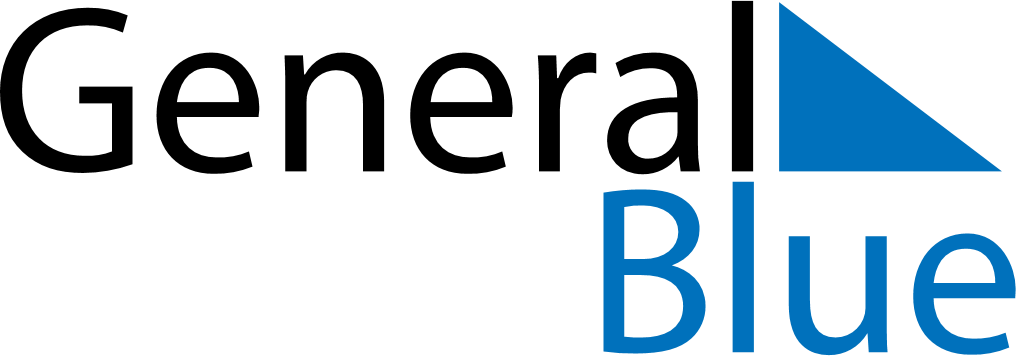 August 2028August 2028August 2028August 2028EcuadorEcuadorEcuadorSundayMondayTuesdayWednesdayThursdayFridayFridaySaturday123445678910111112Declaration of Independence of Quito131415161718181920212223242525262728293031